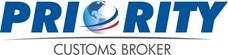 The following documentation is required by Customs, FDA and USDA for all Customs Entries:       ISF (Importer Security Filing) 10+2, 48 minimum prior to container loading the vessel at port of origin (Ocean cargo only) up to $ 10,000 penalty if not presented on time.  Legible copy of the Bill of Lading or Airway BillNotify Party must state Priority Customs Broker, Inc.Commercial Invoice (must include the following)Must be in EnglishPort of EntryShipper, Manufacture, Producer or Packer full name and address,   FDA Registration number.Importer Name and address Full Description of MerchandiseHow Merchandise is Packed, Example: box, plastic bags, glass or plastic bottles, canned, vacuum pack bags. If shipping perishables specify on invoice and bill of lading if product is fresh, frozen, or dry.Quantity, Net and Gross weight.Purchase price in U.S. DollarsMust include Country of OriginIf product is for consumption or otherwiseDepending on the commodity and Country of origin, there may be other required documents for USDA release such as Import Permits, Phytosanitary Certificate, Certificate of Origin, PPQ Form 203 (Treatment Certificate), etc. Contact us for exact requirements that apply to your import needs.